跟踪审计日志（2022年10月10日——14日）工程名称：华中农业大学油菜高通量快速育种平台建设工程学校管理部门：华中农业大学物业管理中心施工单位：武汉恒昊建设有限公司 跟踪咨询单位：中正信咨询集团有限公司编制人：詹卫军  郭婧  隆洁颖跟 踪 日 记跟 踪 日 记跟 踪 日 记跟 踪 日 记工程名称华中农业大学油菜高通量快速育种平台建设工程时  间2022年10月10日记录人詹卫军   郭婧  隆洁颖沉淀池加装井盖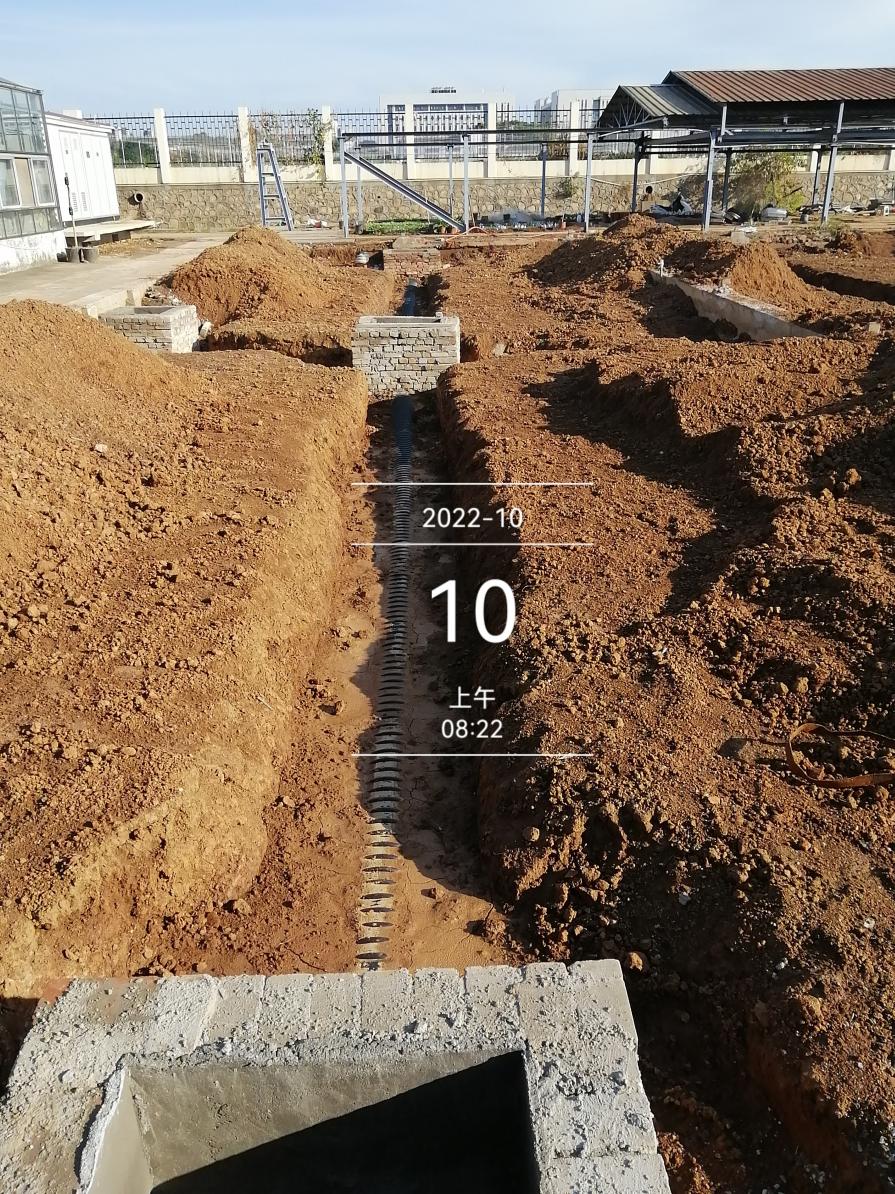 沉淀池加装井盖土方回填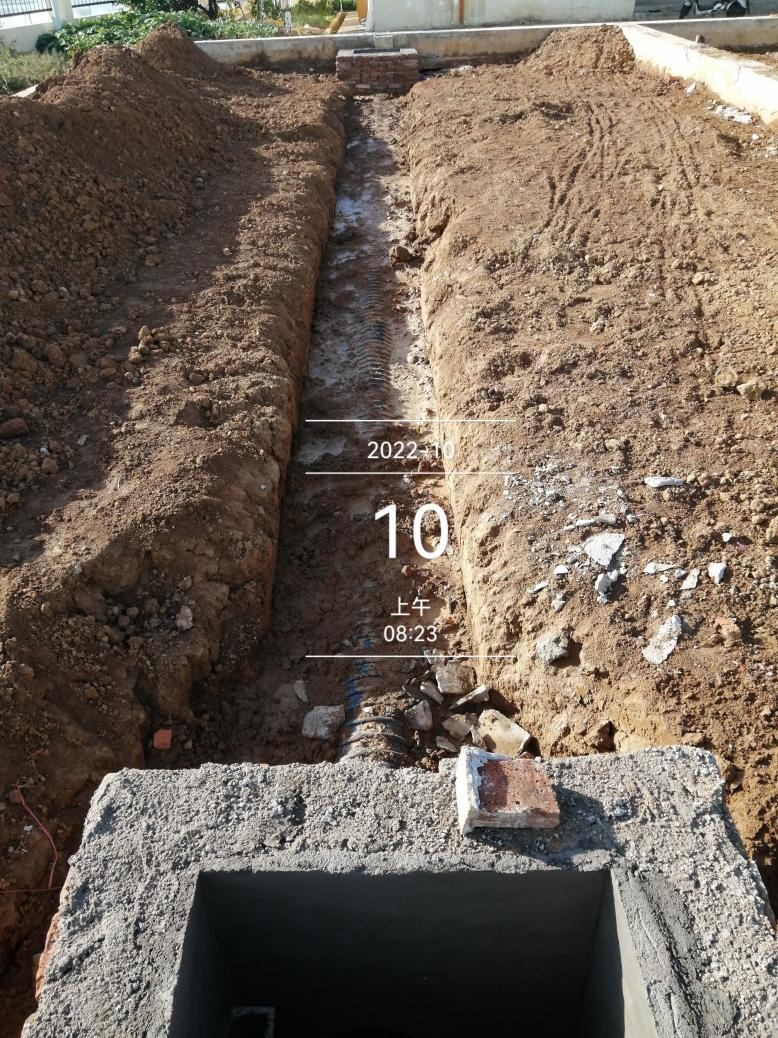 土方回填化粪池加装井盖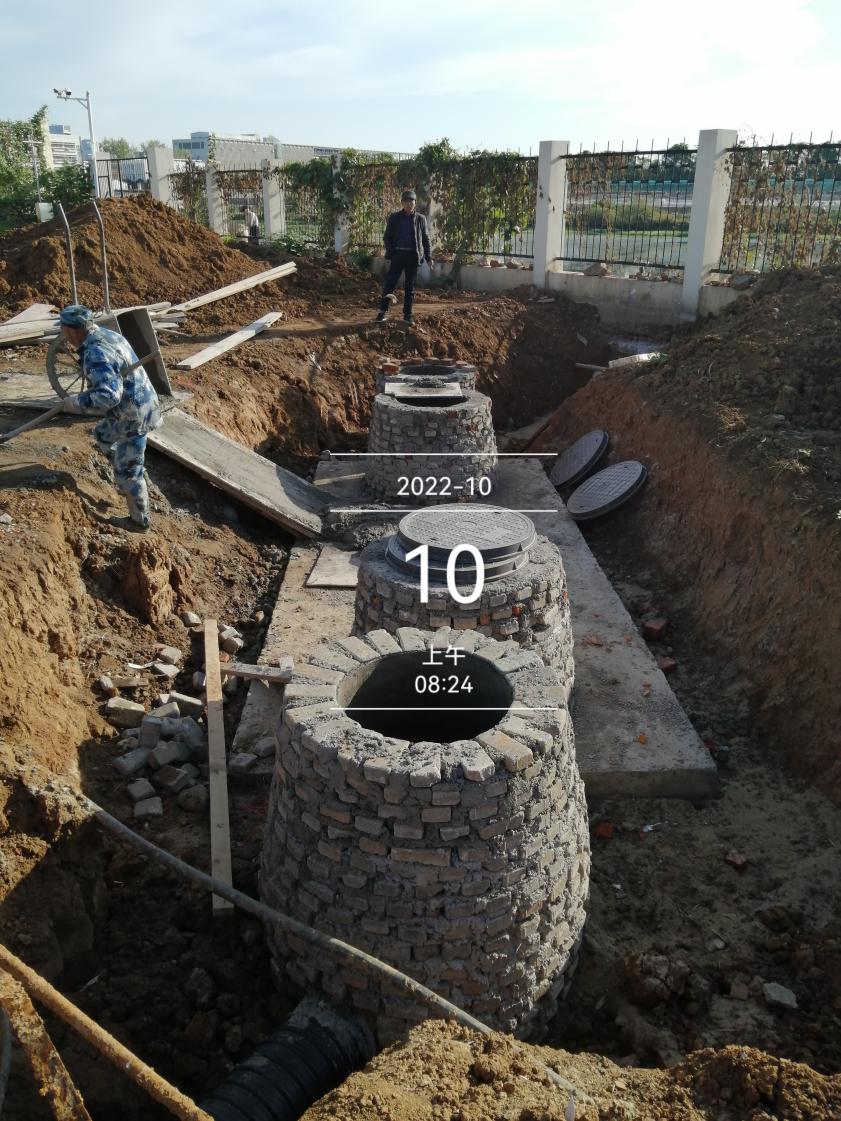 化粪池加装井盖工程名称华中农业大学油菜高通量快速育种平台建设工程时  间2022年10月11日记录人詹卫军   郭婧  隆洁颖现场沉淀池井盖加装完成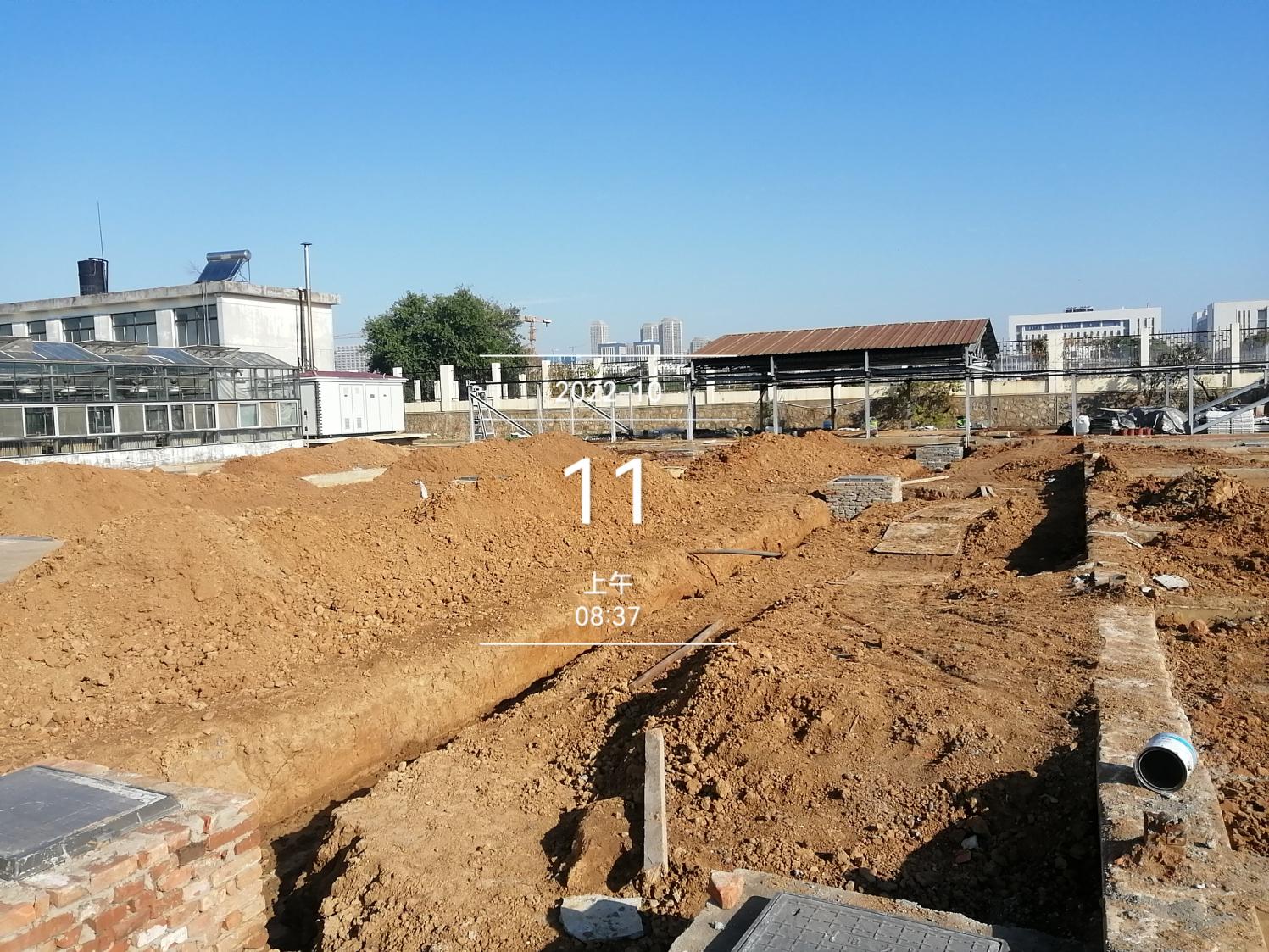 现场沉淀池井盖加装完成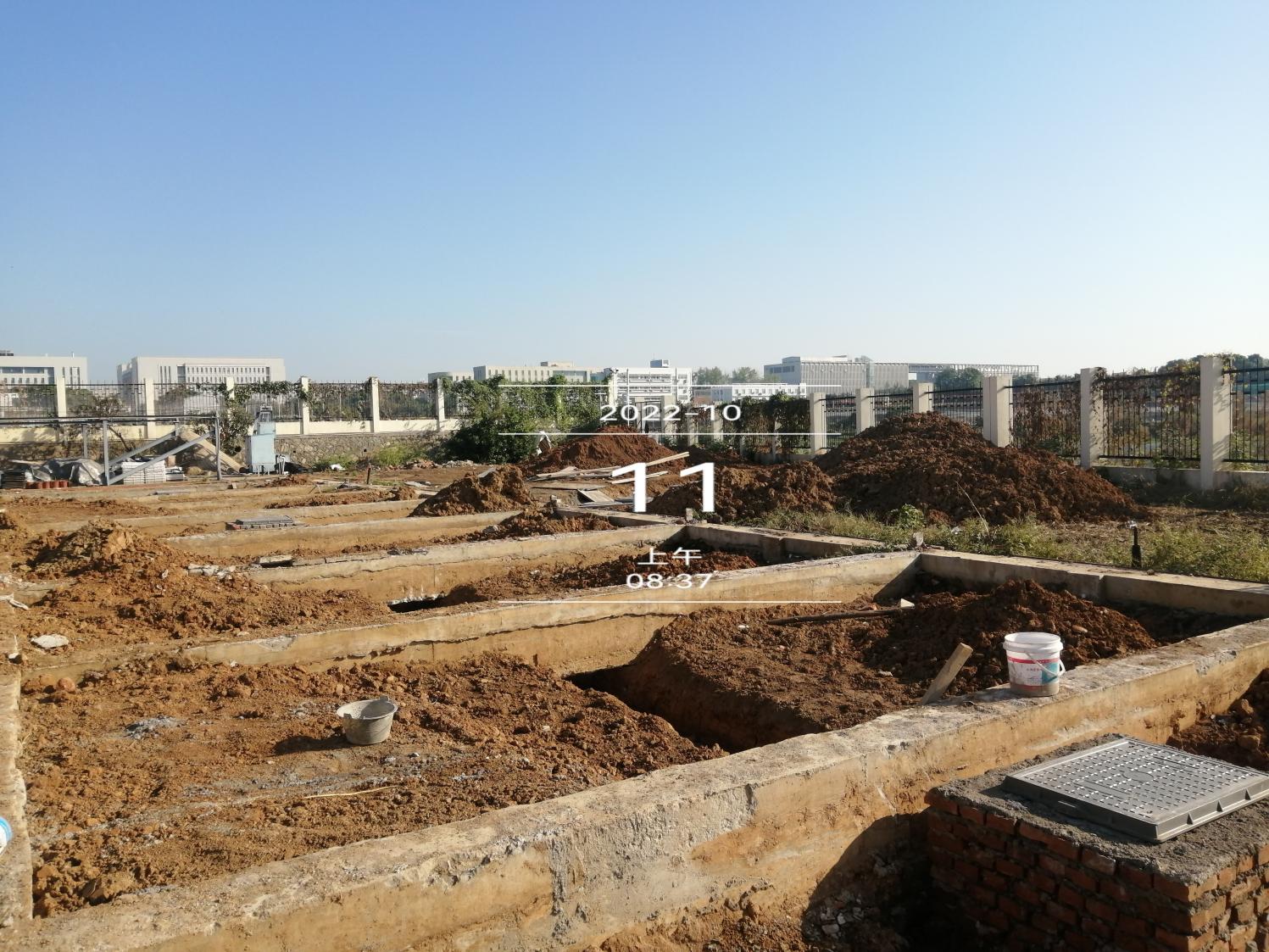 工程名称华中农业大学油菜高通量快速育种平台建设工程时  间2022年10月12日记录人詹卫军   郭婧  隆洁颖现场无人施工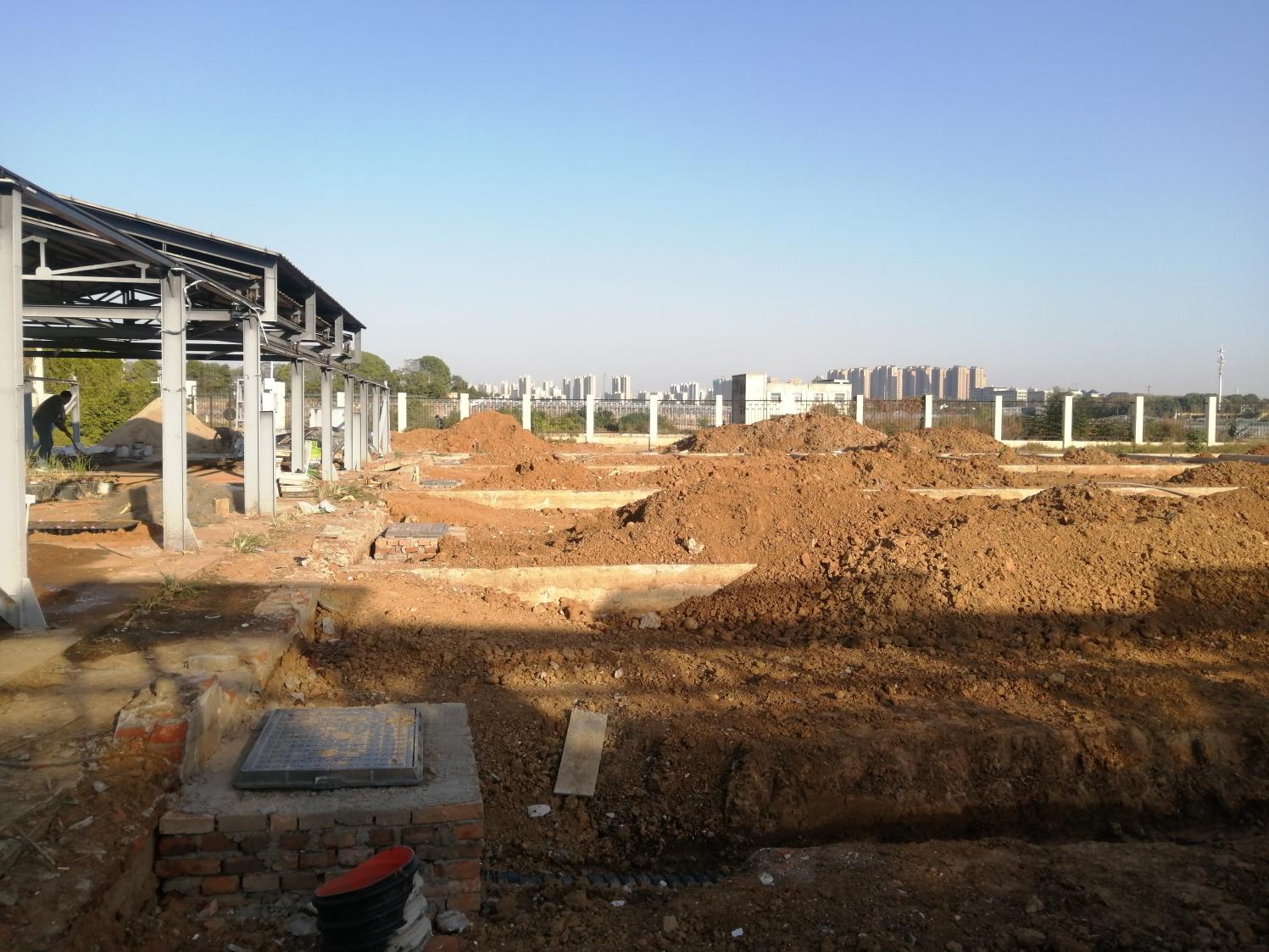 现场无人施工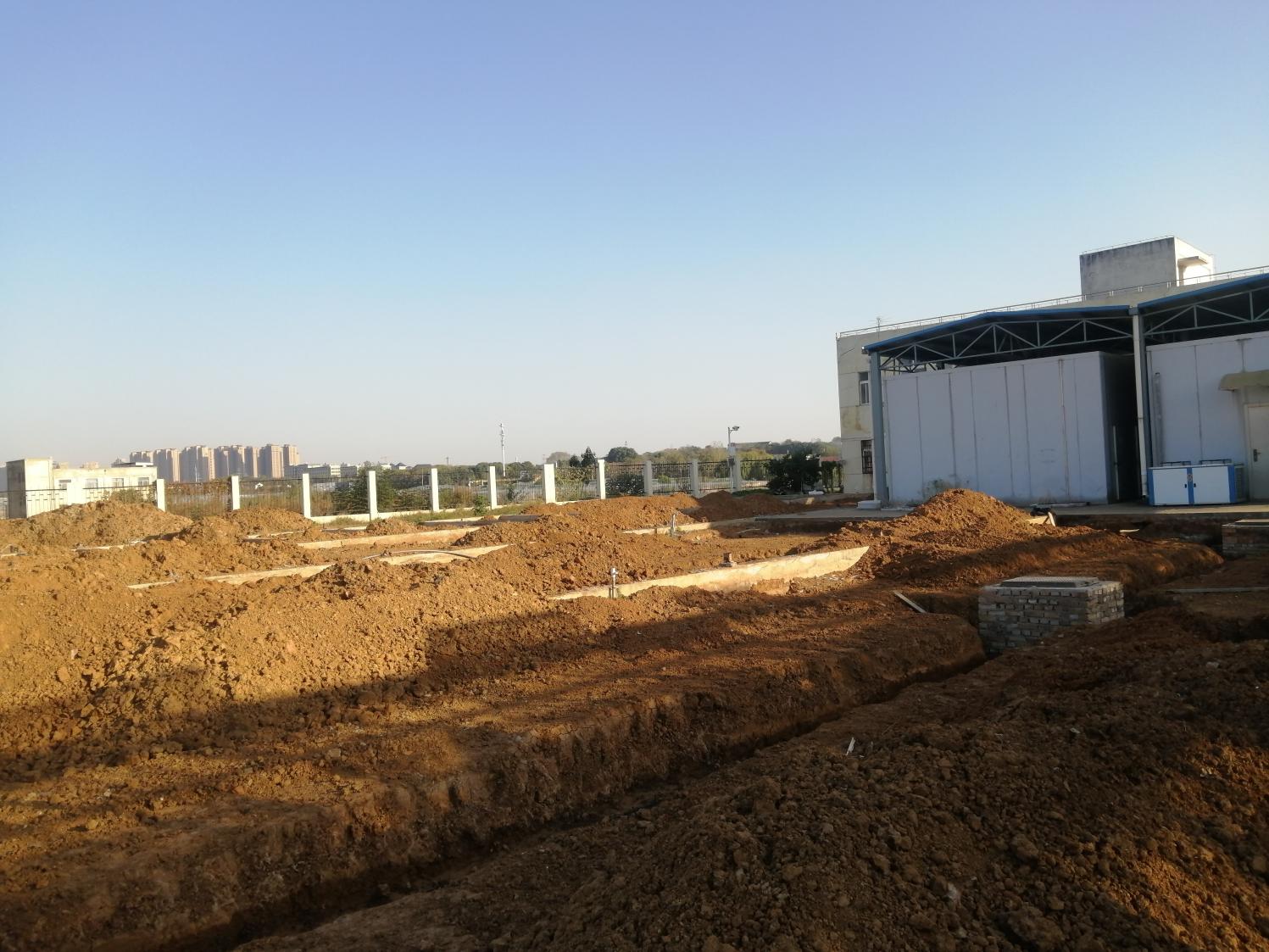 工程名称华中农业大学油菜高通量快速育种平台建设工程时  间2022年10月14日记录人詹卫军   郭婧  隆洁颖现场无人施工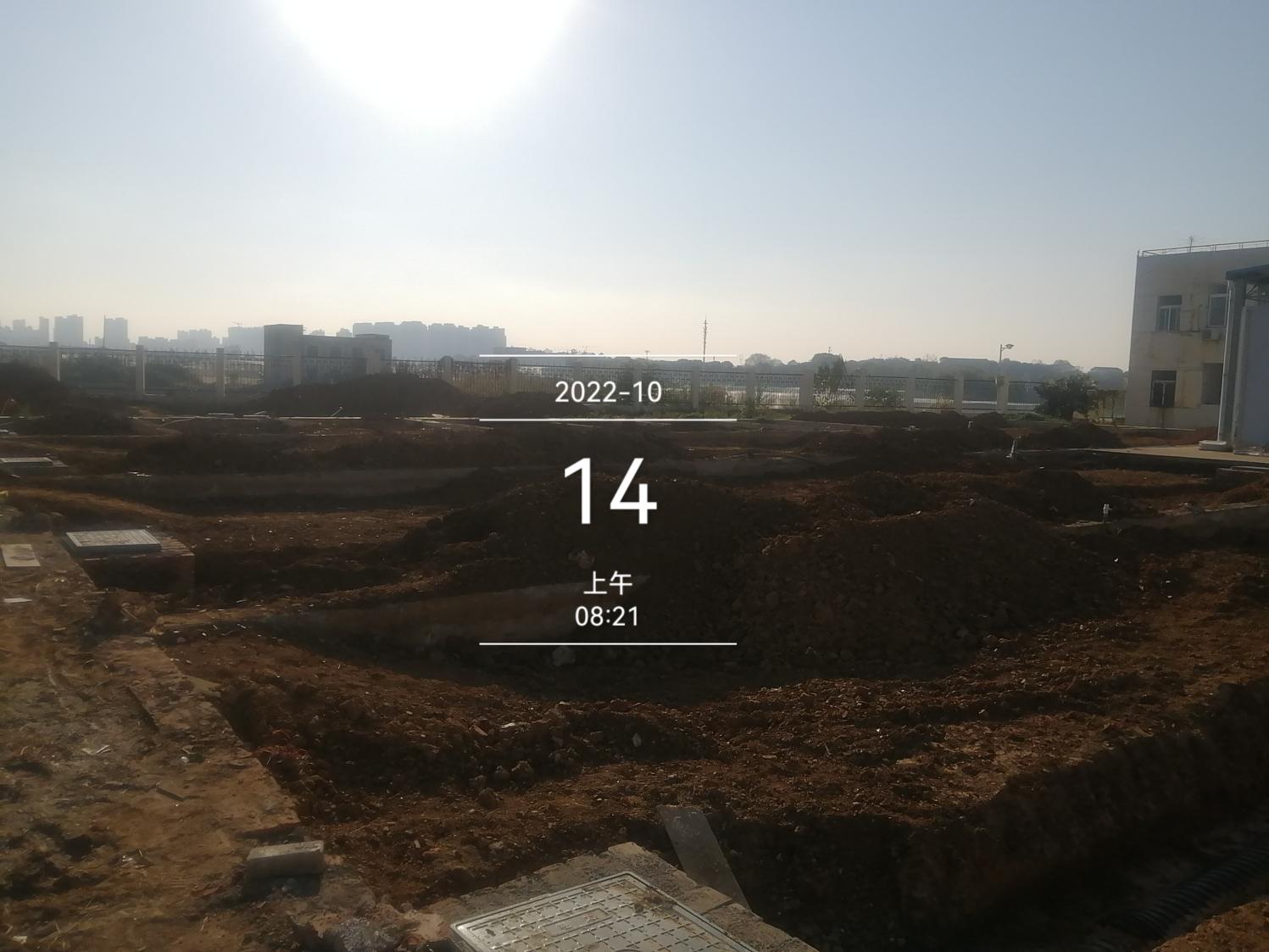 现场无人施工